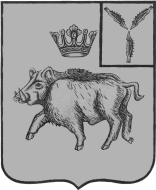 АДМИНИСТРАЦИЯЦАРЕВЩИНСКОГО  МУНИЦИПАЛЬНОГО ОБРАЗОВАНИЯБАЛТАЙСКОГО МУНИЦИПАЛЬНОГО РАЙОНАСАРАТОВСКОЙ ОБЛАСТИП О С Т А Н О В Л Е Н И Ес. ЦаревщинаО внесении изменений в постановление администрацииЦаревщинского муниципального образования от 03.07.2019 № 39«Об утверждении Порядка предоставления грантов в форме субсидий, в том числе предоставляемых на конкурсной основе,  юридическим лицам (за исключением государственных (муниципальных) учреждений), индивидуальным предпринимателям, физическим лицам из бюджета Царевщинского  муниципального образования Балтайского муниципального района Саратовской области»В соответствии с пунктом 7 статьи 78 и пунктом 4 статьи 78.1 Бюджетного кодекса Российской Федерации, постановлением Правительства Российской Федерации от 27.03.2019 № 322 «Об общих требованиях к нормативным правовым актам и муниципальным правовым актам, устанавливающим порядок предоставления грантов в форме субсидий, в том числе предоставляемых на конкурсной основе», руководствуясь статьей 33  Устава Царевщинского муниципального образования Балтайского муниципального района Саратовской области,ПОСТАНОВЛЯЮ:1.Внести в постановление администрации Царевщинского муниципального образования от 03.07.2019 № 39 «Об утверждении Порядка предоставления грантов в форме субсидий, в том числе предоставляемых на конкурсной основе,  юридическим лицам (за исключением государственных (муниципальных) учреждений), индивидуальным предпринимателям, физическим лицам из бюджета Царевщинского муниципального образования Балтайского муниципального района Саратовской области» следующее изменение:1.1. В приложении к постановлению:1) Раздел 2 дополнить пунктом 2.19 следующего содержания:«2.19. Порядок размещения информации о результатах проведения отбора, предусматривающий, в том числе размещения информации об участниках отбора, рейтинге и (или) оценках по критериям отбора, размерах предоставляемых грантов определен федеральным законодательством, законодательством Саратовской области, муниципальными правовыми актами Царевщинского муниципального образования.». 2.Настоящее постановление вступает в силу со дня его обнародования.3. Контроль за исполнением настоящего постановления оставляю за собой.Глава Царевщинского муниципального  образования                                     Д.В.Морозов   